АДМИНИСТРАЦИЯ ФЕДОРОВСКОГО ПЕРВОГО СЕЛЬСОВЕТА САРАКТАШСКОГО РАЙОНА ОРЕНБУРГСКОЙ ОБЛАСТИП О С Т А Н О В Л Е Н И Е_________________________________________________________________________________________________________28.10.2021 	  с. Федоровка Первая          	                           № 51-пОб утверждении отчета об исполнениибюджета сельсовета за 9 месяцев 2021 годаВ соответствии с пунктом 5 статьи 264.2 Бюджетного кодекса Российской Федерации и Положения о бюджетном процессе в муниципальном образовании Федоровский Первый Саракташский район, утвержденном решением Совета депутатов района от 30.09.2019 года № 118.1. Утвердить отчет об исполнении районного бюджета за  9 месяцев 2021года  по доходам в сумме 3 207 619,38 рублей, по расходам в сумме 3 453 691,82 рублей, с превышением расходов над доходами в сумме 246 072,44 рублей с показателями:- по источникам финансирования дефицита районного бюджета по группам, подгруппам классификации источников финансирования дефицитов бюджетов и группам классификации операций сектора государственного управления согласно приложению № 1.- по доходам бюджета Федоровского Первого сельсовета по кодам классификации доходов бюджетов согласно приложению № 2;        - по расходам бюджета Федоровского Первого сельсовета по разделам, подразделам классификации расходов бюджетов согласно приложению № 3;2. Бухгалтеру ЦОД Саракташского района (Нигматуллина Е.А.) направить отчет об исполнении бюджета Федоровского Первого сельсовета за 9 месяцев  2021 года в Совет депутатов и в контрольно-счетный орган «Счетная палата» муниципального образования.3. Контроль за исполнением данного постановления оставляю за собой.4. Постановление вступает в силу со дня его подписания.Глава МО ФедоровскийПервый сельсовет                                                                         А.А. ХлопушинРазослано: прокурору района, финансовый отдел администрации Саракташского района, официальный сайт, в дело.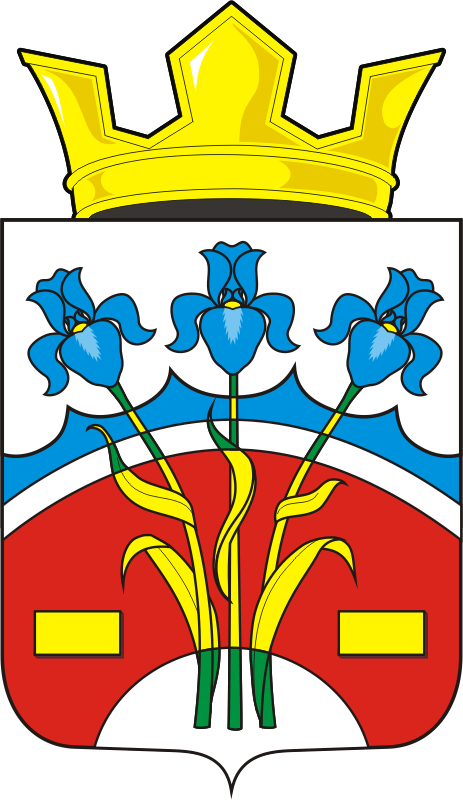 